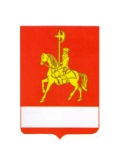 АДМИНИСТРАЦИЯ КАРАТУЗСКОГО РАЙОНАПОСТАНОВЛЕНИЕ«О признании утратившим силу постановление администрации Каратузского района №416-п от 24.04.2014 ««Об утверждении Порядка рассмотрения жалоб на действия  (бездействие) заказчика, уполномоченного органа, уполномоченного учреждения, специализированной организации, комиссии по осуществлению закупок, ее членов, должностных лиц контрактной службы, контрактного управляющего в отношении закупок для обеспечения муниципальных нужд  в Каратузском районе»В соответствии с пунктом 3 статьи 269.2 Бюджетного кодекса Российской Федерации, Федеральным законом от 05.04.2023 №44-ФЗ           «О контрактной системе в сфере закупок товаров, работ, услуг для обеспечения государственных и муниципальных нужд», ст.28 Устава Муниципального образования  «Каратузский район», ПОСТАНОВЛЯЮ:1. Постановление администрации Каратузского района от 24.04.2014   № 416-п «Об утверждении Порядка рассмотрения жалоб на действия  (бездействие) заказчика, уполномоченного органа, уполномоченного учреждения, специализированной организации, комиссии по осуществлению закупок, ее членов, должностных лиц контрактной службы, контрактного управляющего в отношении закупок для обеспечения муниципальных нужд  в Каратузском районе» признать утратившими силу.2. Контроль за исполнением настоящего постановления возложить      на заместителя главы района по финансам, экономике – руководителя финансового управления администрации Каратузского района – Мигла Е.С.3. Постановление вступает в силу в день, следующий за днем его официального опубликования  в периодическом печатном издании «Вести муниципального образования «Каратузский район».И.о. главы района                                                                                   Е.С. Мигла20.04.2023                         с. Каратузское         № 376-п